Leading the organisation to High performanceThe High Performance Working (HPW) Inventory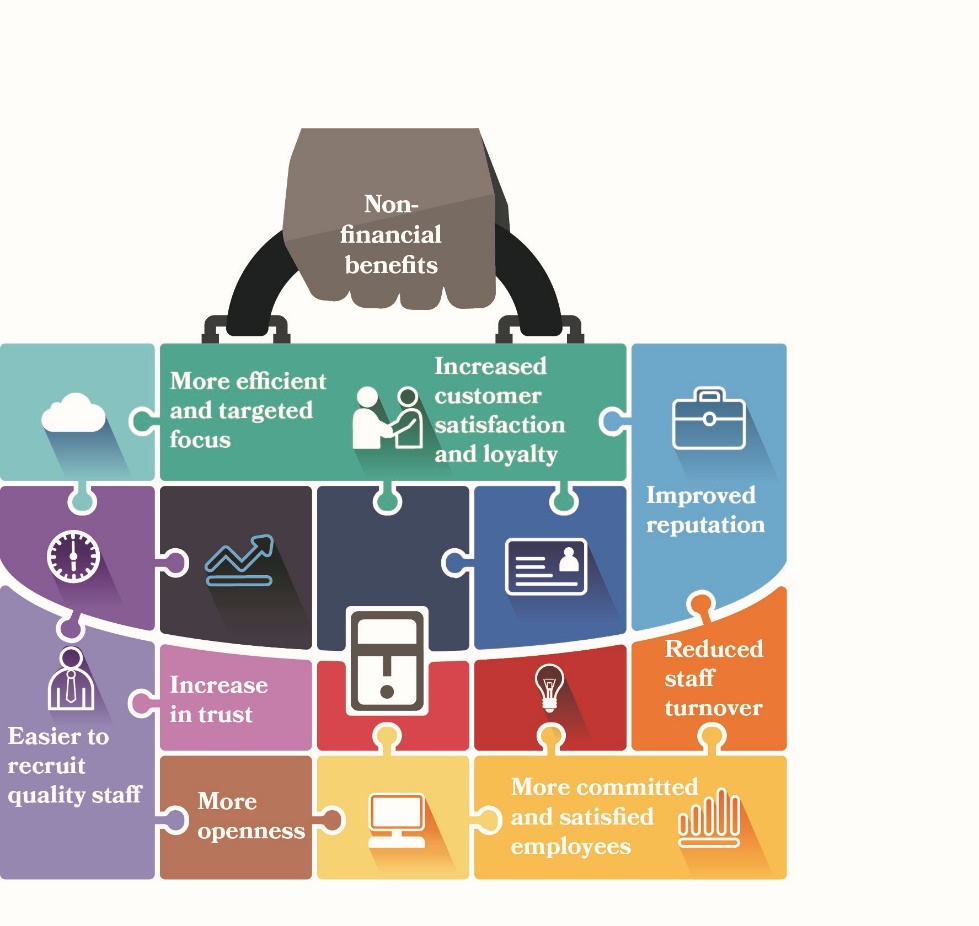 Review the descriptions of the clusters and fourteen criteria to ensure that you understand their focus. Scoring the InventoryRead each of the six statements listed under each elementChoose the statement that best describes how you perceive the present situation in your organisation.Choices range from exceptionally strong performance to total absence of performance for each element.  Circle letter next to the statement that matches your perception of the level of performance.Scoring SheetTo determine the scores on the inventory follow the steps below:1. For each of the clusters listed on the High Performance Inventory in the left column, find the letter under the heading labelled Response categories that corresponds to the one you choose on the questionnaire.2. Then circle the number that corresponds to the number you chose.3. Add up the total of each column and add to the score sheet to determine the score for each cluster and the overall score across all the fourteen criteria.Total response scoresCluster 1___Cluster 2___Cluster 3___Total overall response score ____High Performance Working Inventory Interpretation SheetTotal overall response score range 0-56 A score in this range indicates that an organisation has no awareness of High Performance Working practices and has no involvement in the well being of its employees, its working practices, leadership style, quality assurance and innovation processes. An organisation of this type should focus initially on small project lead initiatives that can yield short term and visible results as a means to ‘buy-in’ the workforce and gain management support and confidence.Total overall response score range 57-112 A score in this range indicates that an organisation needs to attain more awareness of what High Performance Working means and how it can be applied to their current practices. An organisation in this range needs to address urgently their focus on people issues, working practices and leadership approaches if it is to compete in the current competitive environment.Total overall response score range 113-168 A score in this range indicates that an organisation has certain criteria in place and the foundations to become a High Performing organisation. It should focus its future attention on the weaker parts of its processes, working environment and leadership approaches to move to the next level of performance.Total overall response score range 169-224 A score in this range indicates an organisation that has a sound and well-organised approach to the management of its people, processes, working environment and leadership style.Total overall response score range 225-280 A score in this range indicates an organisation that has high commitment and long vision to its people, processes, working environment and leadership approach. An organisation in this category is best in class.Cluster CriteriaCultural CognisanceThis cluster contains five criteria and examines top management’s commitment and role in building and maintaining cultural cognisance.LeadershipStrategic alignment to the external environmentMarket positioning and customer orientationPeople centred practicePeople rewardsAction Through PeopleThis cluster contains six criteria and examines top management’s commitment and role in building and maintaining action through people.Investment in peopleFlexible working and diversityStrategy and tasksThe thinking performerLoyalty and inclusivenessSelf-motivationPerformance OutcomesThis cluster contains three criteria and examines top management’s commitment and role in building and maintaining action through people.Measurable outputs and target settingAdded value activities and innovation of processesQuality assuranceCluster 1: Cultural CognisanceResponseLeadershipLeadershipAll top management are directly and actively involved in open leadership, teamwork and decision making that is shared and communicated through the organisationAAll top management participate in open leadership, team work and decision making that is shared and communicated through the organisationBSome top management are directly and actively involved in open leadership, teamwork and decision making that is shared and communicated through the organizationCSome top management participate in open leadership, teamwork and decision- making that is shared and communicated through the organisationDNo top management are directly and actively involved in open leadership, teamwork and decision making that is shared and communicated through the organizationENo top management participate in open leadership, teamwork and decision making that is shared and communicated through the organisationFStrategic Alignment and the External EnvironmentStrategic Alignment and the External Environment All top management are actively and directly involved in the strategic alignment of operations and tactics and responses to the external environment.AAll top management participate in the strategic alignment of operations and tactics and responses to the external environment B Some top management are directly and actively involved in the strategic alignment of operations and tactics and responses to the external environmentCSome top management participate in the strategic alignment of operations and tactics and responses to the external environmentD No top management are directly and actively involved in the strategic alignment of operations and tacticsENo top management participate in the strategic alignment of operations and tactics and responses to the external environmentFMarket Positioning and Customer OrientationMarket Positioning and Customer OrientationAll top management are directly and actively involved in clear market positioning and customer orientationAAll top management participate in clear market positioning and customer orientationBSome top management are directly and actively involved in clear market positioning and customer orientationC Some top management participate in clear market positioning and customer orientationDNo top management are directly and actively involved in clear market positioning and customer orientationE No top management participate in clear market positioning and customer orientationFPeople Centred Practice and CulturePeople Centred Practice and CultureAll top management are directly and actively involved in an open, creative, people centred cultureAAll top management participate in an open, creative, people centred cultureB Some top management are directly and actively involved in an open, creative, people centred cultureCSome top management participate in an open, creative, people centred cultureDNo top management are directly and actively involved in an open, creative, people centred cultureE No top management participate in an open, creative, people centred culture FPeople and RewardsPeople and RewardsAll top management are directly and actively involved in people reward systemsAAll top management participate in people reward systemsBSome top management are directly and actively in people reward systemsCSome top management participate in people reward systemsDNo top management are directly and actively in people reward systemsENo top management participate in people reward systemsFCluster 2: Action Through PeopleCluster 2: Action Through PeopleInvestment in PeopleInvestment in PeopleAll top management are directly and actively involved in the investment in people such as education and trainingAAll top management participate in the investment in people such as education and trainingBSome top management are directly and actively involved in the investment in people such as education and trainingCSome top management participate in the investment in people such as education and trainingDNo top management are directly and actively involved in the investment in people such as education and trainingENo top management participate in the investment in people such as education and trainingFFlexible Working and DiversityFlexible Working and DiversityAll top management are directly and actively involved in flexible working and diversityAAll top management participate in flexible working and diversityBSome top management are directly and actively involved in flexible working and diversityCSome top management participate in flexible working and diversityDNo top management are directly and actively involved in flexible working and diversityENo top management participate in flexible working and diversityFStrategy and TasksStrategy and TasksAll top management are directly and actively involved in the transparent alignment of tasks and functional roles to strategic requirements of the organisationAAll top management participate in the transparent alignment of tasks and functional roles to strategic requirements of the organisationBSome top management are directly and actively involved in the transparent alignment of tasks and functional roles to strategic requirements of the organisationCSome top management participate in the transparent alignment of tasks and functional roles to strategic requirements of the organisationDNo top management are directly and actively involved in the transparent alignment of tasks and functional roles to strategic requirements of the organisationENo top management participate in the transparent alignment of tasks and functional roles to strategic requirements of the organisation FThe thinking performerThe thinking performerAll top management directly and actively encourage the empowerment of employees such as the ‘thinking performer’AAll top management participate in the encouragement of empowerment of employees such as the ‘thinking performer’BSome top management directly and actively encourage the empowerment of employees such as the ‘thinking performer’CSome top management participate in the encouragement of empowerment of employees such as the ‘thinking performer’DNo top management are directly and actively involved in the encouragement of the empowerment of employees such as the ‘thinking performer’ENo top management participate in the encouragement and empowerment such as the ‘thinking performer’FLoyalty and InclusivenessLoyalty and InclusivenessAll top management are directly and actively involved in the encouragement of loyalty and inclusivenessAAll top management participate in the encouragement of loyalty and inclusivenessBSome top management are directly and actively involved in the encouragement of loyalty and inclusivenessCSome top management participate in the encouragement of loyalty and inclusivenessDNo top management are directly and actively involved the encouragement of loyalty and inclusivenessENo top management participate in the encouragement of loyalty and inclusivenessFSelf-motivationSelf-motivationAll top management are directly and actively involved in the self-motivation of employeesAAll top management participate in the self-motivation of employeesBSome top management are directly and actively involved in the self-motivation of employeesCSome top management participate in the self-motivation of employeesDNo top management are directly and actively involved in the self-motivation of employeesENo top management participate in the self-motivation of employeesFCluster 3: Performance OutcomesCluster 3: Performance OutcomesMeasurable Outputs and Target SettingMeasurable Outputs and Target SettingAll top management are directly and actively involved in measurable outcomes such as benchmarking and setting targetsAAll top management participate in measurable outcomes such as benchmarking and setting targetsBSome top management are directly and actively involved immeasurable outcomes such as benchmarking and setting targetsCSome top management participate in measurable outcomes such as benchmarking and setting targetsDNo top management are directly and actively involved in measurable outcomes such as benchmarking and setting targetsENo top management participate in measurable outcomes such as benchmarking and setting targetsFValue Added Activities and Innovation of ProcessesValue Added Activities and Innovation of ProcessesAll top management are directly and actively involved in value added activities such as business re-engineering, cost benefits and innovation of processesAAll top management participate in value added activities such as business reengineering, cost benefits and innovation of processesBSome top management are directly and actively involved value added activities such as business re-engineering, cost benefits and innovation of processesCSome top management participate in value added activities such as business re-engineering, cost benefits and innovation of processes and innovation of processesDNo top management are directly and actively involved value added activities such as business re-engineering, cost benefits and innovation of processesENo top management participate in value added activities such as business reengineering, cost benefits and innovation of processesFQuality assurance and customer responsive and serviceQuality assurance and customer responsive and serviceAll top management are directly and actively involved in quality assurance, customer responsiveness and serviceAAll top management participate in quality assurance, customer responsiveness and service deliveryBSome top management are directly and actively involved in quality assurance, customer responsiveness and service deliveryCSome top management participate in quality assurance, customer responsiveness and service deliveryDNo top management are directly and actively involved in quality assurance, customer responsiveness and service deliveryENo top management participate in quality assurance, customer responsiveness and service deliveryFHigh Performance Working Clusters High Performance Working Clusters Response categoriesResponse categoriesResponse categoriesResponse categoriesResponse categoriesResponse categoriesA B C D E FCriteriaCluster 1: Cultural Cognisance1Leadership2016128402 Strategic alignment and the external environment20 16 12 8 4 03Market positioning and customer orientation20 16 12 8 4 04People Centred Practice and culture20 16 12 8 4 05People and rewards20 16 12 8 4 0Cluster 1: Total response scoresCluster 1: Total response scoreA B C D E FCriteriaCluster 2: Action Through People6Investment in people2016128407Flexible working and diversity20 16 12 8 4 08Strategy and tasks20 16 12 8 4 09The thinking performer20 16 12 8 4 010Loyalty and inclusiveness20 16 12 8 4 011Self-motivationCluster 2: Total response scoresCluster 2: Total response scoreA B C D E FCriteriaCluster 3: Performance Outcomes12Measurable Outputs and target setting20161284013Added value activities and innovation of processes20 16 12 8 4 014Quality assurance and customer responsive and service20 16 12 8 4 0Cluster 3: Total response scoresCluster 3: Total response scoreTotal Score: ...............Key Thoughts to take forward into your strategy development: